  TILMAAMAHA CODSIGA FIIDIYOWGA AH EE 2018-19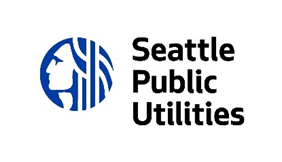   Deeqda Isku dhiganta ee Bulshooyin Qashinka-Xorta ka ahCodsiyada waa in la helaa muddo aan ka dambeyn 
5:00 galabnimo Jimcaha, Febraayo 23, 2018.Akhri Tilmaamaha la raacayo ka hor inta aadan buuxin codsigaaga. Go'aanso haddii aad rabto in aad soo gudbiso Codsiga Fiidoyowga ah ama Foomka Codsiga Daabacan.Talaabada 1: Samee FiidiyowgaCodsigaaga fiidiyowga ah ee aad dhammeystirtay waa in aanu ka badnaanin 20 daqiiqo).  Tani waa dhererka ugu badan; fiidiyeyaasha gaabani waa caadi.  Kooxda dib u eegistu waxay daawashada waxa uu ka kooban yahay fiidiyowgu ku joojin doontaa marka la gaaro 20 daqiiqo. Codsiyada fiidiyowga waxaa lagu soo gudbin karaa luqadda aad doorbidayso. SPU ayaa bixin doonta turjumaad/fasiraad.Tani ma aha tartan la xiriira soo saarka fiidiyaha.  Wax fudud ka dhig.  Fiidiyowga lagu qaato telefankaagu waa caadi, ilaa iyo inta tayada maqalkiisu yahay mid wanaagsan.   Codsigaaga waxaa dib loo eegi doona waxyaabaha uu ka kooban yahay fiidiyowgu, lama eegayo tayada soo saaristiisa.  Fiidiyowgaagu waa in uu ka jawaabaa 7 su’aalood ee soo socda:Sharraxaada MashruucaSharraxaad ka bixi mashruuca aad soo jeedisay, oo ay ku jiraan: Waxa aad rabto in aad sameysoSababta aad u rabto in aad sameysoSida mashruucaagu uga hortagayo qashinkaSida uu mashruucaaga wax uga qabanayo mid ama in ka badan ee shuruudaha la iskaga baahan yahay si uu u noqdo: Mid fikrad cusub keenaIYO/AMAMid ku lug yeesha mid ama ka badan ee bulshooyinka soo socda: bulshooyinka midabyada kala duwan leh, muhaajiriinta, qoxootiga, dakhliga hoose leh, dadka naafada ah, waayeelka, dhallinyarada waaweyn, dhallinyarada, carruurta, iyo/ama ganacsiyada yaryarIYO/AMAMid caawiya bulshooyinka baahanHawlaha MashruucaWaa maxay hawlaha iyo qorshayaasha gaarka ah ee aad isticmaali doonto si aad gaarto ujeedooyinkaaga mashruuca?Natiijooyinka MashruucaWaa maxay natiijooyinka aad ka filayso mashruucaaga? Soo raaci wax saameyn gaar ah oo qashinku leeyahay, faa'idooyinka bulshada, ama isbedelada kale ee aad filayso in aad aragto.Cabbiraada GuushaWaa maxay waxyaalaha ama qorshayaasha aad u isticmaali doonto si aad u cabbirto guusha mashruucaaga?Shaqaalaha MashruucaSidee baa mashruucaaga loogu shaqeyn doonaa? Soo raaci shaqaalaha lacagta qaata, tabarucayaasha, iyo bulshada iskaashigu ka dhexeeyo ee waqti ku bixin doonta.  Sidoo kale sharax in aqoonta ku habboon, xirfadaha, khibradaha shaqada ee la midka ah, iyo cilaaqaadka bulshada ee kooxdaada u keenayso mashruuca. Ka qayb qaadashada BulshadaMiyay bulshooyinku uu saameeyay mashruucaaga ku lug yeelan doonaan qorshaynta iyo hirgelinta mashruuca? Haddii ay sidaas tahay, fadlan sharax sida ay tahay.Saameynta Muddada-DheerSidee baa mashruucaagu u sii wadi doonaa in uu uga hortaggo qashinka ka dib marka ay dhammaato deeqdu?Tusaale, mashruucaagu miyuu bulshada la wadaagi doonaa hababka iyo natiijooyinka si dadka kale u hirgelin karaan mashaariic la mid ah? Mise mashruucaagu wuxuu abuuri doono waxyaalo ay dadka kale u isticmaali karaan si looga hortaggo qashinka? Mise bulshada ayaa wax la bari doonaa si ay u sii wadaan si ay uga hortagaan qashinka?Talaabada 2: Soo Geli FiidiyowgaagaCodsigaaga fiidiyowga soo geli internet-ka meel ay kooxda dib u eegista deeqdu ay awooddo in ay ka aragto.  Halka laga sii gelayo fiidiyowga ku qor Shaxda Soo koobidda Miisaaniyadda ee hoos ku xusan.Talaabada 3: Dhammeystir Foomka Codsiga MiisaaniyaddaFaahfaahin ku saabsan miisaaniyadda loogu talagalay deeqda mashruucaaga ku bixi Foomka Codsiga Miisaaniyadda. Talaabada 4: Dhammeystir Shaxda Soo koobida Mashruuca Buuxi shaxda soo koobida mashruuca ee soo socota:Talaabada 5: Soo gudbi CodsigaagaShaxda Soo koobida Mashruuca soo koobi garee oo geli email-ka.Foomka Codsiga Miisaaniyadda ku lifaaq email-ka (waa la iskaga baahan yahay).Ku lifaaq qiyaasaha qiimaha ee loogu talagalay kharashyada ee ku qoran miisaaniyadda (waajib maaha).Ku lifaaq Sawirrada ama khariidadaha taageeraya soo jeedinta mashruucaaga (waajib maaha).Warqadaha taageerada waxaa laga codsan karaa dadka sida kama dambeysta ah loo soo xusho. 
Ha ku soo darin codsigaaga.Codsigaaga aad dhammeystirtay email ugu dir wastefreegrants@seattle.gov.Isku xirka Codsiga FiidiyowgaLuqadda Fiidiyowga (tusaale, Ingiriisi, Isbaanish, iwm.)Magaca MashruucaTaariikhda Bilowga Mashruucawaxaa laga yaabaa in uu bilaabmo Luulyo-Sibtambar 2018Taariikhda Dhammaadka Mashruucama ah in uu ka dambeeyo 12 bilood taariikhda ka dib taariikhda bilowga mashruuca Goobta uu mashruucu ku dhici doono (tusaale, xaafadda, magaca ganacsiga, magaca dhismaha, iwm.). Soo raaci cinwaanka jidka iyo zip code-ka haddii mashruucu ka dhici doono meel gaar ah.Magaca Codsiga, Ganacsiga ama UrurkaCinwaanka BoostaMagaalada, Gobolka, Zip Code-kaQofka Lagala Xiriirayo MashruucaBooska ShaqoCinwaanka E-mail-kaLambarka Telefoonka la Doorbidayo